Секция 2 «Цифровое государственное управление»8 ноября 2023 года в рамках XI Международной научно-практической конференции "Управленческие науки в современном мире" в дистанционном формате состоялось заседание секции «Цифровое государственное управление» (секция 2).В работе секции приняли активное участие 15 студентов Финансового университета факультетов «Высшая школа управления», «Налоги, аудит и бизнес-анализ», «Экономика и бизнес» и Финансового факультета (список студентов, выступивших с докладами представлен в таблице 1), а также 5 преподавателей кафедры «Государственное и муниципальное управление».Таблица 1 – Список студентов, выступивших с докладамиВ рамках обсуждения тематики секции были затронуты вопросы цифровизации системы государственной службы в России, сферы образования, трудовых отношений. Обсуждались преимущества, риски и ключевые проблемы внедрения цифровых технологий и платформенных решений.Особый интерес у  присутствующих вызвали доклады Алексеенко А.В. и Заволокиной П.А. на тему «Социальные сети как инструмент создания цифрового имиджа государственного служащего», Ковальчук В.С. на тему «Роль цифрового рубля в формировании системы цифрового государственного управления», Хажкасимовой Д.А. на тему «Развитие кибербезопасности в РФ как приоритетное направление обеспечения национальной безопасности» и Хусаиновой А.Р. на тему «Анализ инструментов государственного управления цифровыми кочевниками в странах ЕАЭС».Кроме того, необходимо отметить высокое качество подготовки и глубокий анализ темы, продемонстрированные в рамках доклада Альтерман А.А. на тему «Совершенствование программно-целевого управления государственными расходами на цифровизацию образования» и доклада Неверовой А.А. и Сорокиной Е.С. на тему «Оценка возможностей и рисков применения искусственного интеллекта в работе кадровых служб органов государственной власти». Победители и призеры секции представлены в таблице 2.Таблица 2  - Победители и призеры секции «Цифровое государственное управление»Фотографии (скрины) проведенного мероприятия представлены ниже.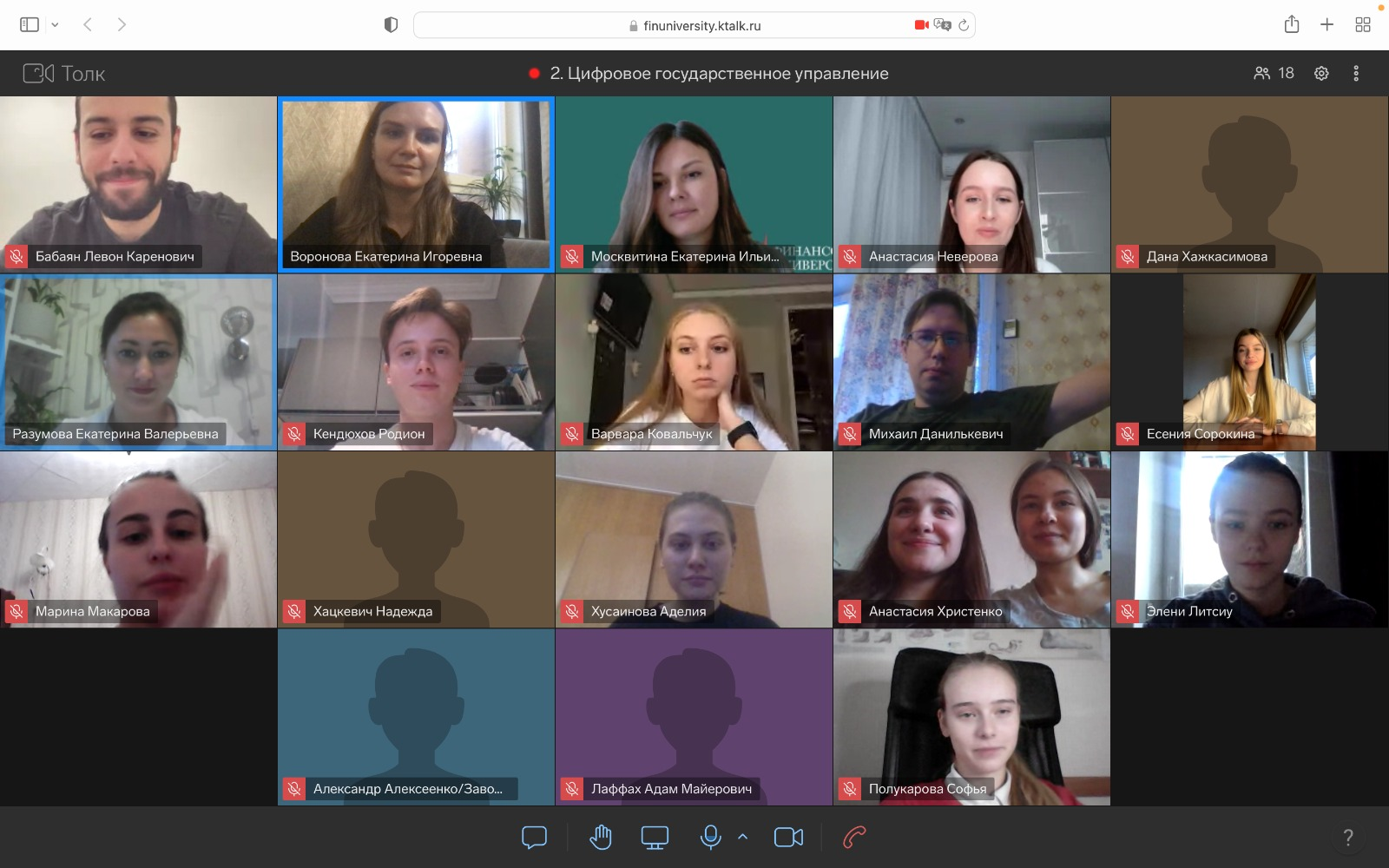 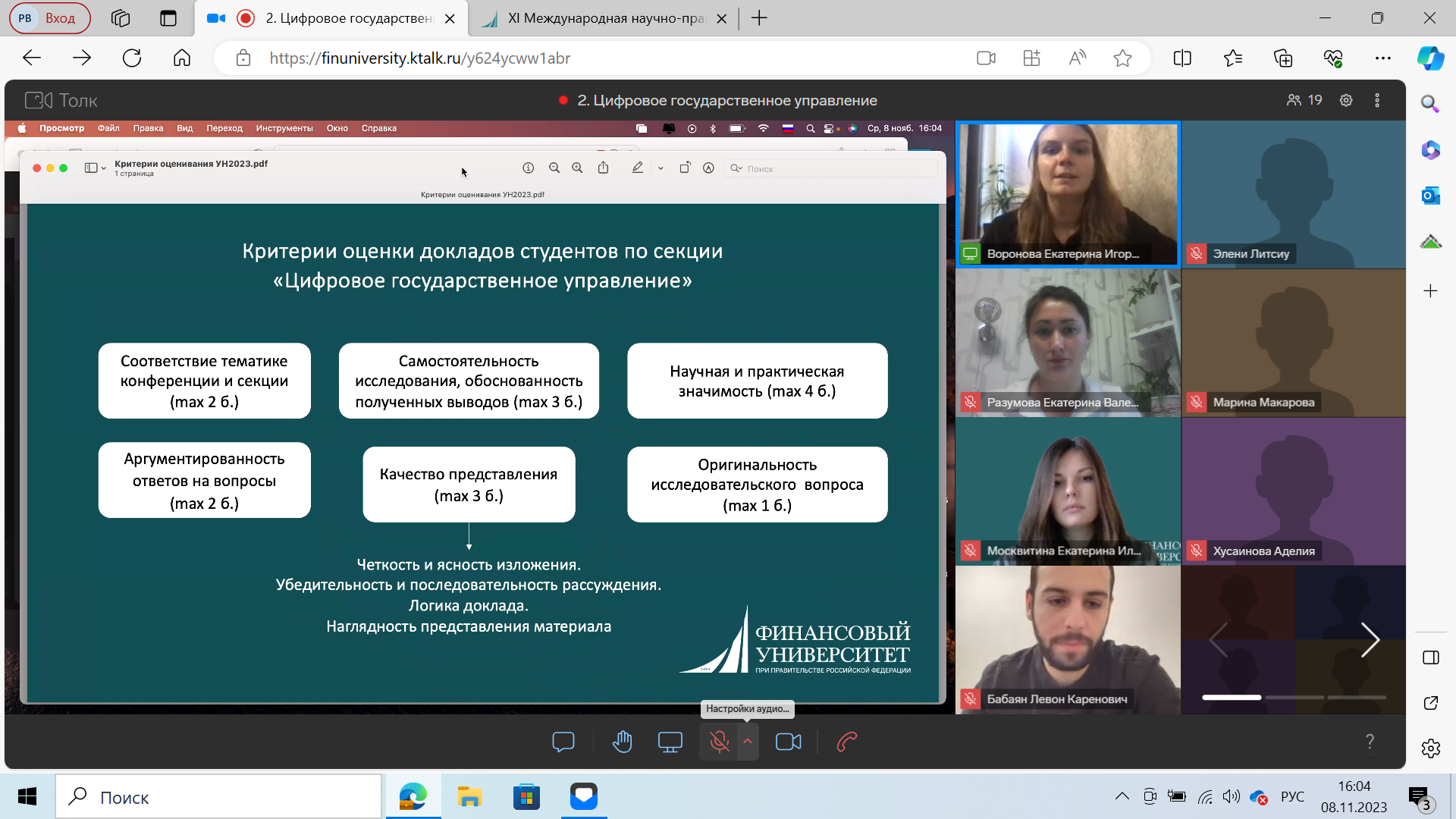 № п/пФИО студентаТема докладаНаучный руководительАлексеенко Александр Валерьевич, Заволокина Полина АндреевнаСоциальные сети как инструмент создания цифрового имиджа государственного служащегоКабанова Елена Евгеньевна, доцент кафедры «Государственное и муниципальное управление» Факультета «Высшая школа управления» Альтерман Анастасия АлександровнаСовершенствование программно-целевого управления государственными расходами на цифровизацию образованияБалынин Игорь Викторович,доцент Департамента общественных финансов Финансового факультетаГерасимова Жанна Александровна, Христенко Анастасия ДмитриевнаНалоговый мониторинг как инструмент государственного управленияПетрусевич Татьяна Викторовна, старший преподаватель Департамента бизнес-аналитики Факультета Налогов, аудита и бизнес-анализа Кендюхов Родион ВалерьевичСистема социального кредита и ее адаптация под государственное управление в России Моттаева Анжела Бахауовна, профессор Департамента стратегического и инновационного развития Факультета «Высшая школа управления»Ковальчук Варвара СергеевнаРоль цифрового рубля в формировании системы цифрового государственного управленияБудович Маргарита Сергеевна, доцент Департамента экономической теорииЛитсиу Элени ИлиасовнаФормирование единой образовательной системы субъектов Российской Федерации в условиях цифровой трансформации государственного управления в сфере образования Лаффах Адам Майерович, ассистент кафедры «Государственное и муниципальное управление» Факультета «Высшая школа управления»Макарова Марина Александровна Процесс цифровизации и рынок труда: аспекты влияния и перспективы государственного регулирования Лаффах Адам Майерович, ассистент кафедры «Государственное и муниципальное управление» Факультета «Высшая школа управления»Неверова Анастасия Андреевна, Сорокина Есения СергеевнаОценка возможностей и рисков применения искусственного интеллекта в работе кадровых служб органов государственной власти Москвитина Екатерина Ильинична, ассистент кафедры «Государственное и муниципальное управление» Факультета «Высшая школа управления»Полукарова Софья Николаевна Стратегии развития города Москва до 2030 год Лаамарти Юлия Александровна, доцент Департамента менеджмента Факультета «Высшая школа управления»Сергеева Виолетта Романовна Цифровая экономика и её влияние на деятельность современных организаций Бородина Ольга Александровна, старший преподаватель Департамента менеджмента Факультета «Высшая школа управления»Хажкасимова Дана Аслановна Развитие кибербезопасности в РФ как приоритетное направление обеспечения национальной безопасности Барменкова Наталья Алексеевна, доцент кафедры «Государственное и муниципальное управление» Факультета «Высшая школа управления»Хацкевич Надежда Юрьевна Использование информационно- цифровых технологий в совершенствовании системы российского образования Барменкова Наталья Алексеевна, доцент кафедры «Государственное и муниципальное управление» Факультета «Высшая школа управления»Хусаинова Аделия Руслановна Анализ инструментов государственного управления цифровыми кочевниками в странах ЕАЭС Москвитина Екатерина Ильинична, ассистент кафедры «Государственное и муниципальное управление» Факультета «Высшая школа управления»Степень дипломаФИО докладчика, название докладаНаучный руководитель1 степеньХажкасимова Дана Аслановна«Развитие кибербезопасности в РФ как приоритетное направление обеспечения национальной безопасности»Барменкова Наталья Алексеевна, доцент кафедры «Государственное и муниципальное управление» Факультета «Высшая школа управления»2 степеньНеверова Анастасия Андреевна, Сорокина Есения Сергеевна«Оценка возможностей и рисков применения искусственного интеллекта в работе кадровых служб органов государственной власти»Москвитина Екатерина Ильинична, ассистент кафедры «Государственное и муниципальное управление» Факультета «Высшая школа управления»2 степеньХусаинова Аделия Руслановна«Анализ инструментов государственного управления цифровыми кочевниками в странах ЕАЭС»Москвитина Екатерина Ильинична, ассистент кафедры «Государственное и муниципальное управление» Факультета «Высшая школа управления»3 степеньАльтерман Анастасия Александровна«Совершенствование программно-целевого управления государственными расходами на цифровизацию образования»Балынин Игорь Викторович,доцент Департамента общественных финансов Финансового факультета3 степеньКовальчук Варвара Сергеевна«Роль цифрового рубля в формировании системы цифрового государственного управления»Будович Маргарита Сергеевна, доцент Департамента экономической теории3 степеньЛитсиу Элени Илиасовна«Формирование единой образовательной системы субъектов Российской Федерации в условиях цифровой трансформации государственного управления в сфере образования»Лаффах Адам Майерович, ассистент кафедры «Государственное и муниципальное управление» Факультета «Высшая школа управления»Модераторы секции:Старший преподаватель кафедры «Государственное и муниципальное управление» Факультета «Высшая школа управления», к.э.н.Разумова Екатерина ВалерьевнаАссистент кафедры «Государственное и муниципальное управление» Факультета «Высшая школа управления»Воронова Екатерина Игоревна